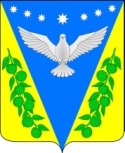 АДМИНИСТРАЦИЯ УСПЕНСКОГО СЕЛЬСКОГО ПОСЕЛЕНИЯ УСПЕНСКОГО РАЙОНАПОСТАНОВЛЕНИЕот 06 сентября 2018 года			                                                                   №158с. УспенскоеОб утверждении перечня муниципальных услуг, оказываемых на территории Успенского сельского поселения Успенского района и предоставляемые через МБУ «Успенский районный многофункциональный центр предоставления государственных и муниципальных услуг»В соответствии с Федеральным законом от 6 октября 2003 года № 131-ФЗ «Об общих принципах организации местного самоуправления в Российской Федерации» руководствуясь уставом Успенского сельского поселения Успенского района постановляю:	1.Утвердить перечень муниципальных услуг, оказываемых на территории Успенского сельского поселения Успенского района, согласно приложению к настоящему постановлению.2.Постановление администрации Успенского сельского поселения Успенского района от 5 февраля 2018 года № 21 «Об утверждении перечня муниципальных услуг, оказываемых на территории Успенского сельского поселения Успенского района и предоставляемые через МБУ «Успенский районный многофункциональный центр предоставления государственных и муниципальных услуг» признать утратившим силу.3.Разместить настоящее постановление на официальном сайте администрации Успенского сельского поселения Успенского района.           4.Контроль за выполнением настоящего постановления оставляю за собой.           5.Постановление вступает в силу со дня его подписания.Глава Успенского сельского поселения  Успенского района                                                Н.Н. БуркотПроект подготовлен и внесен:Ведущий специалист – юрист МКУ «УПЦБ»                                                                С.С. КорохПроект согласован:Главный специалист,управляющий делами администрации                                                         Успенского сельского поселения                                             Т.Г. СераяПриложение к постановлению администрации Успенского сельского поселения Успенского районаОт ____________ г. № _____Перечень муниципальных услуг, оказываемых на территории Успенского сельского поселения Успенского района и предоставляемые через МБУ «Успенский районный многофункциональный центр предоставления государственных и муниципальных услуг»Ведущий специалист – юристМКУ «УПЦБ» Успенского сельскогопоселения Успенского района					                     С.С. Корох1.Выдача порубочного билета на территории Успенского сельского поселения2.Выдача разрешения на право организации розничного рынка3.Выдача специального разрешения на движение по автомобильным дорогам местного значения тяжеловесного и (или) крупногабаритного транспортного средства4.Предоставление выписки из похозяйственной книги5.Предоставление выписки из реестра муниципального имущества6.Предоставление копий правовых актов администрации Успенского сельского поселения Успенского района7.Предоставление муниципального имущества в аренду или безвозмездное пользование без проведения торгов8.Присвоение, изменений и аннулирование адресов9.Уведомительная регистрация трудового договора с работодателем-физическим лицом, не являющимся индивидуальным предпринимателем10.Выдача разрешения (ордера) на проведение земляных работ на территории общего пользования11.Выдача разрешений на вступление в брак лицам, достигшим возраста шестнадцати лет